Kirkby-in-Malhamdale United (VA) Primary School,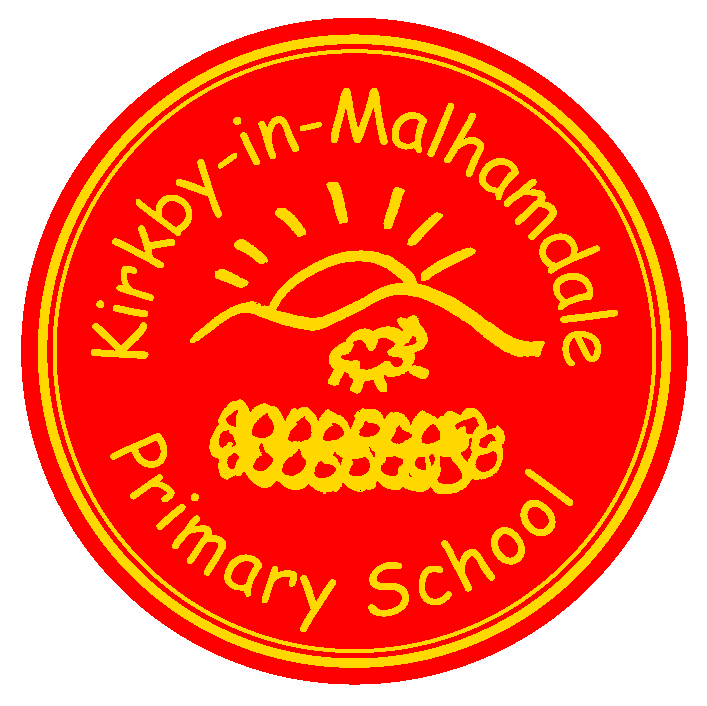 Kirkby Malham,Skipton,North Yorkshire,BD23 4BY.Telephone and Fax: 01729 830214e-mail: admin@kim.n-yorks.sch.ukNEWSLETTER 6 16th November 2017	Executive Headteacher: Mrs S PeelBelow are all the KiM and Certificate winners since the beginning of term – well done to everyoneTempest Photographers have been in school today taking portrait and family photos. The children will be bringing proofs home with them with an envelope containing order instructions. Please can these be returned for postage by next Friday 24th November.  Children in Need – Friday 17th November TOMORROW – A reminder it’s our non- uniform day where the children can wear their own clothes of which at least one item should be ‘spotty’. Please send £1.00 per child to donate to the charity. Sunday 19th November at 4.00 pmRededication of our beautiful Parish Church – pupils and their families are welcome to this celebration.  Recorder players will be participating so those pupils please bring your recorders and arrive a little earlier to meet Mrs Ellis.Thursday 23rd November – Transition Meeting to secondary school at Gargrave SchoolAll parents of pupils in years 4 and 5 are invited to an informal meeting from 2.30 – 3.00pm to share current information about transition to secondary schools.  This will take place at Gargrave School and Mrs Peel will be available to answer questions.Friday 1st December – Bags2SchoolBags are being sent home today for this charity collection.  They collect the following items for re-use, good quality adults’ and children’s clothes, paired shoes, hats, belts, handbags, ties and soft toys.No bedding, curtains, towels, linen, school uniforms accepted. Please send your bags in either Thursday 30th Nov or by 9.00 am on Friday 1st – bin liners can also be used.Monday 11th December – Open MorningWe are holding an Open Morning from 9.30 – 11.30 am – everyone is welcome to come and have a look round our school and see the children in action.  Any friends, family and pre-school children are welcome to see our fantastic school – refreshments will be served.Tuesday 19th December – Dance ShowcaseParents are invited to school at 3.00 pm to watch their children perform a dance routine they have been learning this term with Howard, the dance teacher.Malhamdale 2018 Calendars  - Created by local people with proceeds towards Malham Village Hall and Kirkby Malham Parish Hall priced at £5.00. Can be ordered from school or via Joyce Thacker. Make very good Christmas presents! Also there are Advent calendars and prints by Stephen Waterhouse for sale in the hall.Car Park Issues  - Bibby’s Coaches cannot sometimes enter the school car park to drop off/pick up children because parents cars are obstructing them.  For safety reasons they have to park in the car park as dropping off on the road is far too dangerous.  Please can you park against the wall where staff park or drop off as quickly as possible.Jewellery – no jewellery should be worn in school except for stud earrings.NEWS FROM THE PTAChristmas Wreath Making EventThe PTA is hosting a Christmas Wreath making event this year on Friday 24th November starting at 7pm. The cost of the ticket is £25 and includes everything you need to make a wreath, mulled wine and mince pies. It should be a great evening with lots of fun to be had! Our very own Sophie Eddleston has agreed to run the event and we all know how beautiful her floral creations are so hopefully we can all emulate her and come home with something special!Places are limited so make sure you get your ticket early so as not to be disappointed. Please can you leave cheques (payable to Mrs Sophie Eddleston) or cash with your name and the number of tickets you would like with either the school reception or Victoria Forrow.Certificates-General Achievement & Writer of the WeekKiMClass 1Week 3 – Elliot, Connie, Harrry H, ArchieBetsyClass 2Week 3 -  Rafe, Jack, Anna, Lisa, Barnes, VictoriaFrankClass 1Week 5 – Betsy, Annabelle, Emma, BenjaminRubyClass 2Week 5 -  Carys, Fraiser, Emily, BrookeRhiannonClass 1Week 7 – Daisy, Harry HJacobClass 2 Week 7 -  William, Madeline, James, RhiannonJessieClass 1Week 9 - Flynn, VincentEdwardClass 2Week 9 -  Alice, Finlay, SophieJohnFri 17th NovChildren in Need Non Uniform Day – Spotty clothing and £1.00 donationSun 19th Nov4.00pm Thanksgiving & Re-Dedication Service in Kirkby Malham Church – everyone welcomeWed 22nd Nov11.00am Flu Vaccination Rec – Y4 (unless opted out)Thurs 23rd Nov2.30-3.10pm Yr4 and 5 Parents Transition Meeting at Gargrave SchoolFri 24th Nov2.45pm Celebration Assembly7.00 pm Christmas Wreath Workshop – Tickets £25 (available at school)Fri 1st DecBags2Schools collectionSun 10th Dec5.30pm Christingle Service and School Nativity in Kirkby Malham ChurchMon 11th Dec9.30 – 11.30am Open Morning at SchoolWed 13th DecWhole school trip to Pantomime at King George’s Hall, Blackburn – letter attachedTues 19th Dec3pm Dance Showcase with dance teacher HowardFri 22nd DecChristmas Celebration Assembly (time tbc)3.30pm School closes for Christmas Holidays